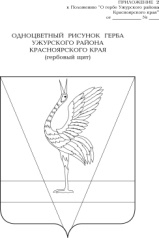 АДМИНИСТРАЦИЯ УЖУРСКОГО РАЙОНАКРАСНОЯРСКОГО КРАЯПОСТАНОВЛЕНИЕ13.03.2023                                           г. Ужур                                                № 168О создании экстренной психологической службы в Ужурском районе  В соответствии с Федеральным законом Российской Федерации от 29.12.2012 № 273 «Об образовании в Российской Федерации», Постановлением комиссии по делам не совершеннолетних Красноярского края от 25.05.2022г. № 46-кдн «Об организации деятельности по профилактике преступности несовершеннолетних и в их отношении жестокого обращения с детьми и мерах, направленных на повышение эффективности данной деятельности», Постановлением комиссии по делам несовершеннолетних Ужурского района от 08.06.2022 № 18-кдн «О создании экстренной психологической службы в муниципальном образовании», с целью оказания экстренной комплексной помощи участникам образовательных отношений, ПОСТАНОВЛЯЮ:  1. Создать экстренную психологическую службу в Ужурском районе.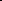 2. Утвердить положение об экстренной психологической службе в Ужурском районе согласно приложению №1.3. Утвердить кадровый резерв экстренной психологической службы в Ужурском районе согласно приложению №2. 4. Контроль за исполнением постановления возложить на заместителя главы по социальным вопросам Богданову В.А.5. Постановление вступает в силу в день, следующий за днем его официального опубликования в специальном выпуске газеты «Сибирский хлебороб».Глава района                                                                                      К.Н. ЗарецкийПриложение №1 к постановлению администрации Ужурского районаот 13.03.2023 № 168Положение об экстренной психологической службе в Ужурском районе Общие положенияНастоящее Положение определяет и регулирует деятельность  оперативной мобильной группы экстренной психологической службы для оказания экстренной психологической помощи пострадавшим в чрезвычайных и кризисных ситуациях. Система экстренной психологической помощи (СЭПП) – это система мер оказания психологической помощи (экстренной, неотложной, посткризисной), в зависимости от типа чрезвычайного,  кризисного события, в которое попали пострадавшие, в ситуации, когда существует явная или неявная угроза жизни и здоровью.Чрезвычайная ситуация – это обстановка на определенной территории, сложившаяся в результате аварии, опасного природного явления, катастрофы, стихийного или иного бедствия, которая может повлечь или повлекла за собой человеческие жертвы, а также ущерб здоровью людей или окружающей среде, значительные материальные потери и нарушение условий жизнедеятельности людей.Кризисная ситуация – состояние, порождаемое проблемой, которую невозможно: игнорировать, разрешить в короткое время, разрешить привычным способом.Мобильная группа экстренной психологической службы (далее – Мобильная группа) – добровольное профессиональное объединение квалифицированных профильных специалистов  для оказания экстренной психологической помощи.  Состав Мобильной группы экстренной психологической службы включает руководителей органов, входящих в систему профилактики безнадзорности и правонарушений несовершеннолетних (по согласованию).Порядок оперативного реагирования и межведомственного взаимодействия Мобильной группы экстренной психологической службы определяет согласованность и алгоритм действий профильных специалистов, входящих в систему профилактики безнадзорности и правонарушений несовершеннолетних на территории Ужурского района, привлекаемых для оказания экстренной психологической помощи пострадавшим в условиях чрезвычайной, кризисной ситуации.   Деятельность мобильной группы экстренной психологической службы руководствуется действующим законодательством Российской Федерации и регулируется критериями и принципами экстренной психологической помощи.Цели и задачи мобильной группыЦелью деятельности Мобильной группы экстренной психологической службы является оперативное вмешательство в чрезвычайную, кризисную ситуацию и оказание экстренной психологической помощи пострадавшим по восстановлению функционального состояния личности и поиска ресурсов для решения проблемной ситуации. Задачей деятельности Мобильной группы экстренной психологической службы является организация  и согласование порядка оказания экстренной психологической помощи в случае возникновения чрезвычайных и кризисных ситуаций. Классификация видов психологической помощи3.1. В системе экстренной психологической помощи могут оказываться такие виды психологической помощи:Экстренная психологическая помощь (ЭПП) — целостная система мероприятий, направленных на оптимизацию актуального психического состояния пострадавших, а также родственников и близких погибших пострадавших в условиях чрезвычайной ситуации, снижение рисков возникновения массовых негативных реакций и профилактику отдаленных негативных психических последствий, включающая в себя как отдельные специальные методы психологического воздействия, так и организацию особой среды, окружающей пострадавших, а также родственников и близких погибших и пострадавших в чрезвычайной ситуации, в процессе ликвидации последствий чрезвычайной ситуации.Неотложная психологическая помощь (НПП)  целостная система
мероприятий, направленных на оптимизацию актуального психологического
состояния круга пострадавших лиц в условиях кризисной ситуации, снижение рисков возникновения массовых негативных реакций и профилактику эмоционального неблагополучия. Неотложная психологическая помощь оказывается в условиях кризисной ситуации при внезапных острых психологических состояниях, обострениях хронических психических заболеваний без явных признаков угрозы для жизни и здоровья человека.Посткризисная психологическая помощь (ПКПП) – целостная система мероприятий, направленная на преодоление возникших отдаленных негативных психологических последствий у круга пострадавших лиц в условиях кризисной ситуации. Такая помощь оказывается в посткризисный период.Порядок формирования и методы работы мобильной группыКоличество специалистов в Мобильной группе экстренной психологической службы определяется с учетом ситуации и возможных реакций, требующих неотложного одновременного вмешательства.Очередность подключения различных специалистов к оказанию помощи устанавливается с учетом характера и степени тяжести поражения пострадавших в ситуации. Профиль специалистов Мобильной группы экстренной психологической службы должен обеспечивать комплексный характер оказания экстренной психологической помощи и включать необходимый и репрезентативный состав специалистов. Кадровый резерв экстренной психологической службы формируется из списка руководителей органов, входящих в систему профилактики безнадзорности и правонарушений несовершеннолетних (Приложение №2 к постановлению администрации Ужурского района).Оперативный состав Мобильной группы экстренной психологической службы формируется из списка кадрового резерва. Методы работы определяются специалистами мобильной группы экстренной психологической службы в соответствии с адресной ситуацией в конкретном экстренном случае.Регламент деятельности мобильной группы экстренной психологической службыОперативный  состав Мобильной группы экстренной психологической службы формируется на основании выявленных потребностей в видах и объёмах услуг посредством регистрации заявок на экстренную психологическую помощь.   Регистрацию заявок на экстренную психологическую помощь осуществляет куратор экстренной психологической службы. Информация о чрезвычайных и кризисных ситуациях может поступать по нескольким каналам:сводка о чрезвычайных ситуациях в регионе/городе/районе;сводка о чрезвычайных ситуациях в системе образования района;письменный запрос, устное обращение пострадавшего, а также родственников пострадавших в условиях чрезвычайной и кризисной ситуации.Информация о наличии заявок на выезд мобильной группы экстренной психологической службы передаётся непосредственно куратору экстренной психологической службы. Куратор экстренной психологической службы организует работу специалистов:- определяет количество специалистов экстренной психологической службы, включаемых в работу по оказанию неотложной психологической помощи в чрезвычайных, кризисных ситуациях;- определяет состав выездных команд специалистов Мобильной группы экстренной психологической службы, если есть необходимость выезда;- определяет старшего в выездной команде специалистов Мобильной группы экстренной психологической службы. Старший выездной команды определяется куратором с учетом специфики чрезвычайной, кризисной ситуации из числа специалистов экстренной психологической службы, включаемых в выездную работу для оказания помощи пострадавшим.6. Порядок обращения6.1. Способы обращения для подачи заявок на оказание экстренной психологической помощи: - по телефону, электронной почте, личному обращению руководителям органов и учреждений системы профилактики Ужурского района (Приложение №2 к постановлению администрации Ужурского района);- ЕДДС Ужурского района:  https://vk.com/club170164152; 8(39156)21-3-54; 8-902-992-61-34; 1126.2. При получении информации о чрезвычайной или кризисной ситуации информация передается куратору экстренной психологической службы.6.3. Количество обращений не ограничено. Психологическая помощь предоставляется до момента решения проблемы, являющейся причиной обращения, или значительного улучшения состояния заявителя, или до перенаправления заявителя к другим профильным специалистам в случае необходимости помощи со стороны такового. Момент завершения оказания экстренной психологической помощи является предметом договоренности и совместного решения специалиста и заявителя. 7. Рабочая документация мобильных групп7.1. Перечень сопроводительных документов деятельности Мобильных групп экстренной психологической службы:- Журнал  регистрации  экстренных случаев;- Справка о проделанной работе куратора Мобильной группы экстренной психологической службы.8.  Организационное обеспечение и квалификационная ответственность8.1.  Для осуществления деятельности Мобильных групп экстренной психологической службы куратор имеет право привлекать на инициативной основе профильных специалистов в качестве экспертов.8.2. Комплектация материально-технической базы для обеспечения деятельности Мобильных групп экстренной психологической службы должна соответствовать необходимым потребностям и ресурсам специалистов, оказывающих экстренную помощь. 8.3. Профессиональный уровень специалистов  Мобильных групп экстренной психологической службы должен соответствовать профессионально-квалификационным требованиям специалистов, оказывающих помощь в трудных, кризисных, экстренных и чрезвычайных ситуациях. Приложение №2 к постановлениюадминистрации Ужурского районаот 13.03.2023 № 168Кадровый резерв экстренной психологической службып/№ФИОДолжностьЭлектронный адрес; телефон1.Богданова Виктория Александровнапредседатель комиссии, заместитель главы по социальным вопросам vika.bogdanova.69@mail.ru8 (39156) 21-4-702.Гумиров Рамиль Ринатовичдиректор КГБОУ "Ужурская школа-интернат" (по согласованию)shinter8@mail.ru 8(39156) 21-4-053.Зарецкая Светлана Сергеевнакуратор экстренной психологической службы;директор КГБУ СО ЦСПС и Д «Ужурский» (по согласованию)zentr_2018@mail.ru 8 (39156) 2-19-004.Калышева Елена Борисовнапредставитель Уполномоченного по правам ребенка в Красноярском крае по Ужурскому району (по согласованию)centerppsp@mail.ru+7-913-193-74-195.Катасанова Наталья Владимировнадиректор КЦСОН «Ужурский» (по согласованию)mbucson@mail.ru 8 (39156) 23-2-956.Качаева Олеся Юрьевнадиректор КГБПОУ «Ужурский многопрофильный техникум» (по согласованию)uzhurpu_74@mail.ru 8 (39156) 26-1-027.Милина Ирина Валерьевнадиректор МКУ «Управление образования Ужурского района», первый заместитель председателя комиссии (по согласованию)uzono@mail.ru 8 (39156) 28-6-988.Наумов Александр Владимирович начальник филиала по Ужурскому району ФКУ ГУФСИН России по Красноярскому краю (по согласованию)8 (39156) 2-20-05uii28@krasuis.ru9.Нетесанова Виктория Владимировнаначальник отдела опеки и попечительства администрации Ужурского района, второй заместитель председателя комиссии (по согласованию)8 (39156) 21-3-05uzhuropeka@mail.ru 10.Нечаев Михаил Юрьевичначальник ПЧ 67 «11 отряд ФПС по Красноярскому краю» (по согласованию)8 (39156) 21-5-25ogps11@mchskrsk.ru 11.Фащук Дмитрий Геннадьевичначальник ОМВД РФ по Ужурскому району (по согласованию)mvd.uzhur@mail.ru uzhur@krasguvd.ru 8 (39156) 3-11-59;8 (39156) 6-22-8512.Шахов Павел Геннадьевич начальник территориального отделения КГКУ «УСЗН» по Ужурскому району и ЗАТО п. Солнечный (по согласованию)https://vk.com/usznsun_uzhur uszn@56.szn24.ru 8 (39156) 2-15-3613.Шурова Оксана АмрихудовнаГлавный врач КГБУЗ «Ужурская РБ» (по согласованию)muzugrh@krasmail.ru 8 (39156) 21-3-01